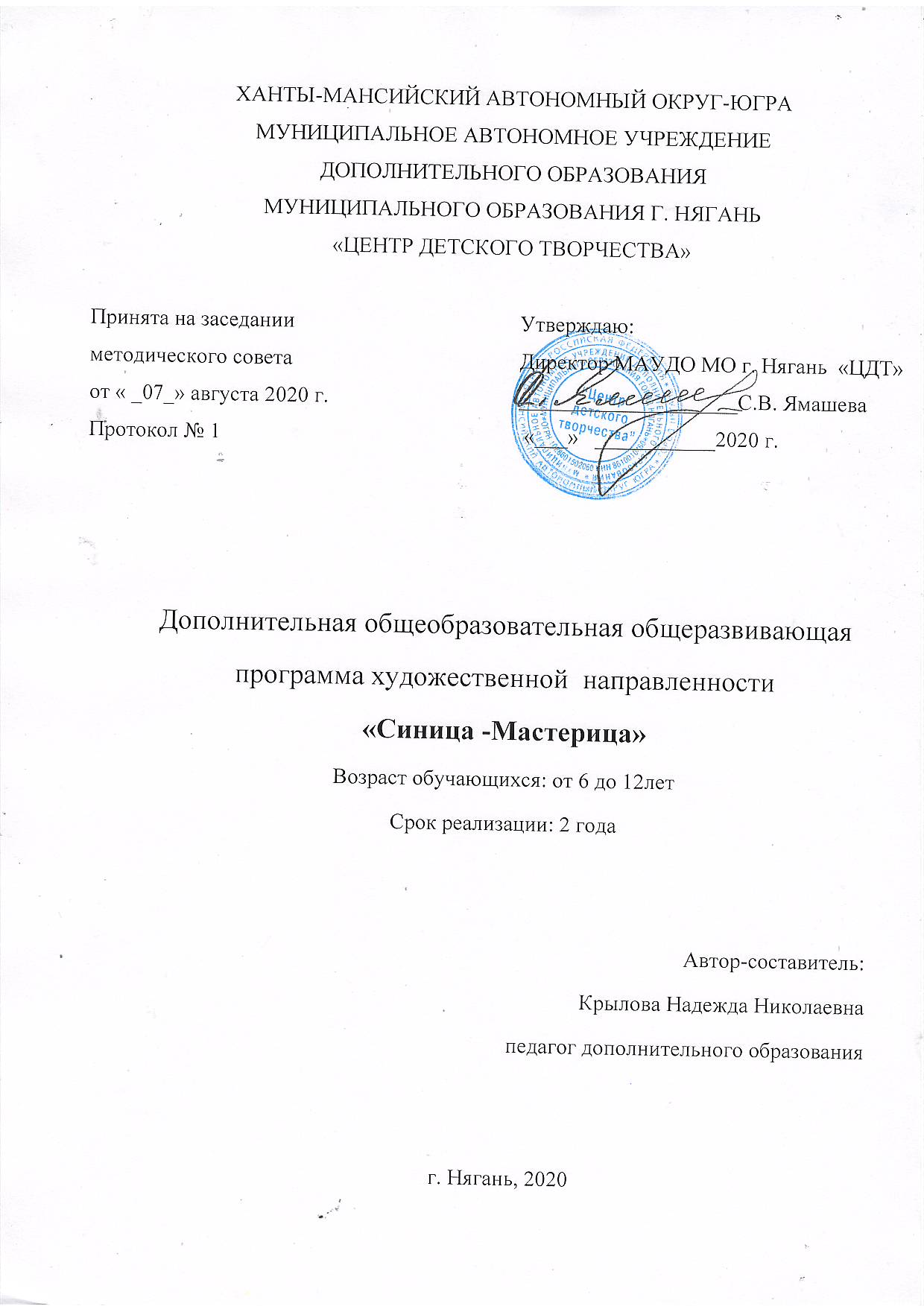 ПОЯСНИТЕЛЬНАЯ ЗАПИСКАДополнительная общеобразовательная общеразвивающая программа «Синица-Мастерица» реализуется в рамках художественной направленности. Программа разработана в соответствии с нормативно-правовыми документами:1. Федеральный закон от 29.12.2012 года № 273-ФЗ «Об образовании в Российской Федерации».2. Приказ Министерства просвещения Российской Федерации от 09.11.2018г. № 196 «Порядок организации и осуществления образовательной деятельности по дополнительным общеобразовательным программам».3. СанПиН 2.4.4.3172-14 «Санитарно-эпидемиологические требования к устройству, содержанию и организации режима работы образовательных организаций дополнительного образования детей» (Постановление Главного государственного санитарного врача Российской Федерации от 4 июля 2014 г. № 41).4. Письмо Министерства образования и науки Российской Федерации от 18.11.2015 г. № 09-3242 «Методические рекомендации по проектированию дополнительных общеразвивающих программ».5. Письмо Роспотребнадзора от 08.05.2020 №02/8900-2020-24 "О направлении рекомендаций по организации работы образовательных организаций".6. Санитарно-эпидемиологические правила СП 3.1/2.4. 3598-20 «Санитарно-эпидемиологические требования к устройству, содержанию и организации работы образовательных организаций и других объектов социальной инфраструктуры для детей и молодежи в условиях распространения новой коронавирусной инфекции (COVID – 19)».Работа с бумагой - универсальное доступное средство, развивающее память, внимание, конструкторское мышление, логику, пространственное воображение и образное мышление, фантазию.В настоящее время искусство работы с бумагой в детском творчестве не потеряло своей актуальности. Продуктивная деятельность учащихся при создании определенных условий, будет способствовать развитию творческих способностей детей. Младший школьный возраст — это наиболее благоприятный период для развития и совершенствования координации, быстроты, ловкости движений, но при этом у большинства детей еще в недостаточной степени развиты мелкие мышцы кистей рук. Выполнение различных действий из бумаги: вырезание, раскрашивание, складывание - способствует развитию мелкой моторики.Отличительная особенность программы заключается в том, что в основу положено использование разнообразных нетрадиционных техник, что позволяет ребенку в увлекательной форме развивать и совершенствовать свои способности, обеспечивает ситуацию успеха в разных видах деятельности, требующих проявления творческих способностей при изготовлении подарков своими руками. На занятиях используется такой метод обучения, как кейс-технология: сложность заданий и уровень их исполнения зависит как от возраста, так и от индивидуальных особенностей и способностей каждого ребёнка. Данная программа может успешно реализоваться в дистанционном цифровом режиме обучения, где каждому учащемуся предоставляется возможность «построить» индивидуальную образовательную траекторию.Цель: развитие творческих способностей детей средствами бумажной пластики и аппликации.Задачи:•формировать умение использовать различные технические приемы при работе с бумагой;•отрабатывать практические навыки работы с инструментами;•развивать образное и пространственное мышление, фантазию ребенка;•развивать творческий потенциал ребенка, его познавательную активность;•формировать коммуникативную культуру, внимание и уважение к людям, терпимость к чужому мнению, умение работать в группе.Принципы, лежащие в основе программы:доступности (простота, соответствие возрастным и индивидуальным особенностям);наглядности (иллюстративность, наличие дидактических материалов);демократичности и гуманизма (взаимодействие педагога и ученика в социуме, реализация творческих потребностей учащихся);научности (обоснованность, наличие методологической базы и теоретической основы);«от простого к сложному» (научившись элементарным навыкам работы, ребенок применяет свои знания в выполнении сложных творческих работ.Педагогическая целесообразность. Декоративно-прикладное искусство обогащает творческие стремления детей преобразовывать мир, развивает в детях нестандартность мышления, свободу, закрепощенность, индивидуальность, умение всматриваться и наблюдать, а также видеть в реальных предметах декоративно-прикладного искусства новизну и элементы сказочности. В процессе создания предметов декоративно-прикладного искусства у детей закрепляются знания эталонов формы и цвета, формируются четкие и достаточно полные представления о предметах декоративно-прикладного искусства в жизни человека. «Эти знания прочны потому, что, - как писал Н.Д. Бартрам, - «вещь», сделанная самим ребенком, соединена с ним живым нервом, и все, что передается его психике по этому пути, будет неизменно живее, интенсивнее, глубже и прочнее».В детское объединение зачисляются мальчики и девочки в возрасте от 6 до 12 лет, без предъявления требований к знаниям и умениям. Основной формой работы является учебно-практическая деятельность учащихся. На занятиях предусматриваются следующие формы организации учебной деятельности: индивидуальная, фронтальная, коллективное творчество.Занятия включают в себя теоретическую часть и практическую деятельность обучающихся.Теоретическая часть дается в форме бесед, викторин, демонстрации наглядных пособий, моделей и т.п. При выполнении практических работ дети учатся аккуратности, экономии материалов, точности исполнения работ, качественной обработке изделия. Особое внимание уделяется технике безопасности при работе с техническими средствами, которые разнообразят деятельность и повышают интерес детей.Данная программа может успешно реализовываться в дистанционном цифровом режиме обучения, где каждому учащемуся предоставляется возможность «построить» индивидуальную образовательную траекторию.Ожидаемые результаты освоения программыВ ходе реализации 1 года, учащиеся будут:- различать основные понятия композиции, сочетания цвета;- владеть способами оформления открыток;- владеть приёмами изготовления из бумаги и гофр картона простых и сложных открыток;- уметь работать с основными инструментами;- владеть приёмами подборки цветовой гаммы;- уметь последовательно вести свою работу;- уметь самостоятельно подбирать расход материала для своего изделия.Будут уметь:Правильно организовать свое рабочее место;Пользоваться инструментами ручного труда, применяя приобретенные навыки на практике;Соблюдать правила безопасности труда и личной гигиены при работе с различными материалами и инструментами;Выполнять изделия самостоятельно согласно технологии, используя знания, умения и навыки;Сотрудничать со своими сверстниками, оказывать товарищу помощь, проявлять самостоятельность.В ходе реализации 2 года учащиеся  должны знать:виды декоративно-прикладного творчества;Название и назначение инструментов и приспособлений ручного труда;Название и назначение материалов, их элементарные свойства, использование, применение и доступные способы обработки;Правила организации рабочего места;Правила безопасности труда и личной гигиены при работе с различными материалами;Самостоятельно использовать подручные средства для отделки изделий;К концу года учащиеся должны уметь:выполнять основные виды работ (эскиз, конструирование, крепление, сборка, оформление) по заданной теме; выбирать подходящий  материал для работы, подготовить его к работе; самостоятельно создавать сюжетную композицию.  Способы проверки результатов освоения программы.Итоговые занятия за I полугодие, промежуточная и итоговая аттестация.Составление альбома лучших работ. Проведение выставок работ учащихся на уровне учреждения и города.Использование поделок-сувениров в качестве подарков.Участие в городских конкурсах, выставках детского прикладного творчества.Участие (в дистанционном режиме) во всероссийских и международных конкурсах, выставках детского прикладного творчества.УЧЕБНЫЙ ПЛАН I ГОДА ОБУЧЕНИЯЦель: развитие творческих способностей учащихся через ознакомление с различными техниками с работы с бумагой.Задачи:Обучающие:1.	познакомить учащихся с техникой «Бумагопластика»; 2.	обучить учащихся различным техникам аппликации, экономно расходуя материал.Развивающие:развить у учащихся внимание, память, усидчивость и мелкую моторику рук;способствовать развитию творческих способностей и фантазии детей.Воспитывающие:воспитывать наблюдательность, воображение;формировать культуру труда и совершенствовать трудовые навыки.УЧЕБНО-ТЕМАТИЧЕСКИЙ ПЛАН I ГОДА ОБУЧЕНИЯСОДЕРЖАНИЕ ПРОГРАММЫ I ГОД ОБУЧЕНИЯ «Вводный».Знакомство с программой обучения на год. Основные инструменты и материалы для работы с бумагой. Инструктаж по правилам техники безопасности. Правила поведения в детском объединении. «Аппликация»Знакомство с конструированием и моделированием. Обучение разным видам аппликации и построению многопредметных композиций. Свойства бумаги. Инструменты и приспособления при работе с таким видом бумаги.  «Цветы и букеты»Изготовление цветов в разных техниках и различных видов бумаги. Знакомство с историей возникновения букета. Флористика и ее стили. «Фантазии из бросового материала»Обучить приемам работы с различным природным материалом. Техника изготовления поделок из бобин от скотча, из спичечных коробков, из фантиков от конфет.  «Искусство дарить подарки»Правила этикета при выборе, вручении и получении подарка. Стили оформления подарка и о дизайне упаковки подарков.  «Досугово-просветительская деятельность»Знакомство с традициями праздников и их историческими корнями. Посещение выставок. Изготовление подарков и сувениров, практическое оформление интерьера к праздникам.УЧЕБНЫЙ ПЛАН II ГОДА ОБУЧЕНИЯЦель: совершенствование творческих способностей учащихся через ознакомление с различными техниками с работы с бумагой.Задачи:Обучающие:формировать умение применять знания, полученные на уроках в школе, для создания композиций в объединении;научить изготавливать поделки и сувениры с использованием различных материалов: бумаги, картона, пластилина, бисера, пряжи, бросового и природного материала;Развивающие:развить у учащихся внимание, память, усидчивость и мелкую моторику рук;способствовать развитию художественного вкуса, творческих способностей и фантазии детей.Воспитывающие:воспитывать наблюдательность, воображение и художественный вкус;формировать культуру труда и совершенствовать трудовые навыки.      УЧЕБНО-ТЕМАТИЧЕСКИЙ ПЛАН II ГОДА ОБУЧЕНИЯСОДЕРЖАНИЕ ПРОГРАММЫ II ГОД ОБУЧЕНИЯ ВведениеПрограмма обучения на год. Основные инструменты и материалы для работы с бумагой. Инструктаж по правилами техники безопасности. Правила поведения в детском объединении. АппликацияЗакрепление знаний о видах аппликации. Симметрия в аппликации. Материалы для изготовления аппликации. Орнаменты из бумаги. Приемы вырезания сложных форм. Выполнение аппликаций из разных материалов. Знакомство с техниками – оригами, скрапбуклинг, айрис-фолдинг, бумажный туннель.         3. Цветы и букетыОбучение техники свит-дизайн. Самостоятельное составление композиции. Оформление сладких букетов к празднику.          4. Фантазии из бросового материалаИзготовление изделий из бросового материала. Обучение способам комбинирования природного материала. Сопоставлять размеры, обклеивать бумагой и добавлять необходимые детали.       5. Искусство дарить подаркиЗнакомство с разновидностями упаковки и аксессуаров. Оформление подарков в различных стилях.        6. Досугово-просветительская деятельностьЗнакомство с традициями праздников и их историческими корнями. Посещение выставок. Изготовление подарков и сувениров, практическое оформление интерьера к праздникам. Конкурсы, викторины, тематические беседы.Методическое обеспечение программыДля реализации программы используются разнообразные формы и методы проведения занятий. Это беседы, из которых дети узнают много новой информации, практические задания для закрепления теоретических знаний и осуществления собственных незабываемых открытий, экскурсии на выставки прикладного творчества, демонстрация видеоматериалов. Занятия сопровождаются использованием стихов, поговорок, пословиц, загадок, рассказов. Важное место на занятиях занимает сказка. Именно она формирует у детей основы нравственных представлений, создает многообразие художественных образов. Музыкальное оформление также повышает интерес детей к созданию творческих работ. Программно-методическое и информационное обеспечение помогают проводить занятия интересно и грамотно.Разнообразные занятия дают возможность детям проявить свою индивидуальность, самостоятельность, способствуют гармоничному и духовному развитию личности. При организации работы необходимо постараться соединить игру, труд и обучение, что поможет обеспечить единство решения познавательных, практических и игровых задач. Игровые приемы, загадки, считалки, скороговорки, тематические вопросы также помогают при творческой работеРаботая по данной программе, ребёнок может самостоятельно открыть для себя волшебный мир листка бумаги, постичь свойство, структуру, насладиться цветовой палитрой, сочетанием различных форм и величин. И это все можно постичь с помощью простого всем известного и самое главное доступного материала — бумаги. Форма обучения – очная, состав группы постоянный. В процессе занятий используются различные формы занятий: •	традиционные занятия;•	комбинированные и практические занятия;•	индивидуальная деятельность;•	лекционные занятия;•	 выставки творческих работ. А также различные методы обучения:- в основе, которых лежит способ организации занятия: словесный (устное изложение, беседа, рассказ, лекция);- наглядный (иллюстрации, наблюдение, показ педагогом, работа по образцу); - практический (выполнение работ по инструкционным картам, схемам);- репродуктивный (дети воспроизводят полученные знания и освоенные способы деятельности);- частично-поисковый (участие детей в коллективном поиске, решение поставленной задачи совместно с педагогом).Помещение для занятий должно соответствовать нормам по площади, освещенности и воздушному режиму. Учебное оборудование должно включать соответствующую возрасту мебель, необходимые инструменты и приспособления, мебель для хранения материалов и инструментов.Для реализации успешной работы воспитанникам необходимы следующие инструменты: карандаши, линейки, ножницы, ластики, циркули.Материалы: цветная и белая бумага, белый и цветной картон, бархатная бумага, ватман, калька, копировальная бумага, фольга, клей ПВА, клеящий карандаш, фломастеры, цветные карандаши, акварель, салфетки, гофрированная бумага, креповая бумага.Наглядные пособия:– стенды (Правила техники безопасности; Коллекция бумаги и др.);– демонстрационные работы и образцы;– схемы (базовые формы оригами, швы оригами, цветовая карта, схема сочетания цветов, геометрические фигуры);– иллюстрационный материал к тематическим праздникам (Новый год, Рождество, День Защитника Отечества, Пасха, Праздник весны, День Победы).Дидактические материалы:– игры на знакомство: «Снежный ком», «Имена»; игра «Найди ошибку», «Ты придумай сам» и др.;– викторина «Я сделал так», «Инструменты и материалы», «Зимние загадки» и др.;– развивающие игры: «Танграмм», «Волшебный круг», «Колумбово яйцо», «Разминаем пальчики»;– ребусы, загадки, шарады.Список, используемой литературы при написании программы:Литература для учащихсяГод обучения1 год обучения2 год обученияРежим учебных занятий2 раза в неделюпо 2 часа3 раза в неделюпо 2 часаКоличество часов в неделю4 часа6 часовОбщее количество часов в год144 часа216 часов№Тема занятияКоличество часовКоличество часовКоличество часовКоличество часов№Тема занятияОбщееТеорияТеорияПрактика68 часов68 часов68 часов68 часов68 часов68 часов «Вводный»4311 «Искусство дарить подарки»624 4  «Аппликация»50104040Аттестационное занятие за I полугодие222Досугово-просветительская деятельность66676 часов76 часов76 часов76 часов76 часов76 часов «Аппликация»1441010Блок занятий «Фантазии из бросового материала»54153939Промежуточное аттестационное занятие244Досугово-просветительская деятельность61212Всего за год:Всего за год:14434110110№Тема занятияКоличество часовКоличество часовКоличество часовКоличество часовКоличество часовФормы и методы контроля№Тема занятияОбщееОбщееТеорияТеорияПрактикаФормы и методы контроля68 часов68 часов68 часов68 часов68 часов68 часов68 часовОпрос, анализ приобретенных навыков, творческая работаАнализ творческой работыАнализ результативности участия в конкурсах «Вводный» «Вводный»43311Опрос, анализ приобретенных навыков, творческая работаАнализ творческой работыАнализ результативности участия в конкурсахВводное занятие222Опрос, анализ приобретенных навыков, творческая работаАнализ творческой работыАнализ результативности участия в конкурсахПравила безопасности на занятиях21111Опрос, анализ приобретенных навыков, творческая работаАнализ творческой работыАнализ результативности участия в конкурсах «Искусство дарить подарки» «Искусство дарить подарки»6224 4 Опрос, анализ приобретенных навыков, творческая работаАнализ творческой работыАнализ результативности участия в конкурсахПодарки31122Опрос, анализ приобретенных навыков, творческая работаАнализ творческой работыАнализ результативности участия в конкурсахДизайн упаковки31122Опрос, анализ приобретенных навыков, творческая работаАнализ творческой работыАнализ результативности участия в конкурсахБлок занятий «Аппликация»Блок занятий «Аппликация»5010104040Опрос, анализ приобретенных навыков, творческая работаАнализ творческой работыАнализ результативности участия в конкурсахАппликация. Виды аппликации82266Опрос, анализ приобретенных навыков, творческая работаАнализ творческой работыАнализ результативности участия в конкурсахОбъёмная аппликация из цветной бумаги.16111515Опрос, анализ приобретенных навыков, творческая работаАнализ творческой работыАнализ результативности участия в конкурсахОбрывная аппликация – бумажная мозаика 4113,53,5Опрос, анализ приобретенных навыков, творческая работаАнализ творческой работыАнализ результативности участия в конкурсахТорцевание83355Опрос, анализ приобретенных навыков, творческая работаАнализ творческой работыАнализ результативности участия в конкурсахАппликация из мятой бумаги (салфетки)41133Опрос, анализ приобретенных навыков, творческая работаАнализ творческой работыАнализ результативности участия в конкурсахКомбинированная аппликация: изготовление открыток, картин, панно.102288Опрос, анализ приобретенных навыков, творческая работаАнализ творческой работыАнализ результативности участия в конкурсахАттестационное занятие за I полугодие222Опрос, анализ приобретенных навыков, творческая работаАнализ творческой работыАнализ результативности участия в конкурсахДосуговая деятельность в каникулярный период666Опрос, анализ приобретенных навыков, творческая работаАнализ творческой работыАнализ результативности участия в конкурсах 76 часов 76 часов 76 часов 76 часов 76 часов 76 часов 76 часов «Аппликация» «Аппликация» «Аппликация» «Аппликация» «Аппликация» «Аппликация» «Аппликация»Опрос, анализ приобретенных навыков, творческая работаАнализ творческой работыАнализ результативности участия в конкурсахКомбинированная аппликация: изготовление открыток, картин, панно.141414Опрос, анализ приобретенных навыков, творческая работаАнализ творческой работыАнализ результативности участия в конкурсах «Фантазии из бросового материала» «Фантазии из бросового материала»5415153939Опрос, анализ приобретенных навыков, творческая работаАнализ творческой работыАнализ результативности участия в конкурсахОбщее понятие о бросовом материале, их происхождении.84,54,53,53,5Опрос, анализ приобретенных навыков, творческая работаАнализ творческой работыАнализ результативности участия в конкурсахАппликация из фантиков 41133Опрос, анализ приобретенных навыков, творческая работаАнализ творческой работыАнализ результативности участия в конкурсахРабота с бобинами от скотча, одноразовых полотенец40,50,53,53,5Опрос, анализ приобретенных навыков, творческая работаАнализ творческой работыАнализ результативности участия в конкурсахВторая жизнь упаковки 22661616Опрос, анализ приобретенных навыков, творческая работаАнализ творческой работыАнализ результативности участия в конкурсахШкатулка из спичечных коробков20,50,51,51,5Опрос, анализ приобретенных навыков, творческая работаАнализ творческой работыАнализ результативности участия в конкурсахПлетение корзины из газетных трубочек41133Опрос, анализ приобретенных навыков, творческая работаАнализ творческой работыАнализ результативности участия в конкурсахОформление плетеной корзины для подарка41,51,52,52,5Опрос, анализ приобретенных навыков, творческая работаАнализ творческой работыАнализ результативности участия в конкурсахКоллективная работа из бросового материала666Опрос, анализ приобретенных навыков, творческая работаАнализ творческой работыАнализ результативности участия в конкурсахПромежуточное аттестационное занятиеПромежуточное аттестационное занятие222Опрос, анализ приобретенных навыков, творческая работаАнализ творческой работыАнализ результативности участия в конкурсахДосугово-просветительская деятельностьДосугово-просветительская деятельность666Опрос, анализ приобретенных навыков, творческая работаАнализ творческой работыАнализ результативности участия в конкурсахВсего за год:Всего за год:1443434110110Опрос, анализ приобретенных навыков, творческая работаАнализ творческой работыАнализ результативности участия в конкурсах№Тема занятияКоличество часовКоличество часовКоличество часов№Тема занятияОбщееТеорияПрактика102 часа102 часа102 часа102 часа102 часаБлок занятий «Вводный»431Блок занятий «Искусство дарить подарки»20515Блок занятий «Аппликация»761858Аттестационное занятие за I полугодие22Досугово-просветительская деятельность22 114 часов 114 часов 114 часов 114 часов 114 часовБлок занятий «Аппликация»461927Блок занятий «Цветы и букеты»40832Блок занятий «Фантазии из бросового материала»1459Итоговое аттестационное занятие22Досугово-просветительская деятельность66Подготовка к конкурсам различного уровня66Всего за год:Всего за год:21658158№Тема занятияКоличество часовКоличество часовКоличество часовФормы и методы контроля№Тема занятияОбщееТеорияПрактикаФормы и методы контроля102 часа102 часа102 часа102 часа102 часаБлок занятий «Вводный»Блок занятий «Вводный»431Опрос, анализ приобретенных навыков, творческая работаАнализ творческой работыАнализ результативности участия в конкурсахВводное занятие22Опрос, анализ приобретенных навыков, творческая работаАнализ творческой работыАнализ результативности участия в конкурсахПравила безопасности на занятиях211Опрос, анализ приобретенных навыков, творческая работаАнализ творческой работыАнализ результативности участия в конкурсахБлок занятий «Аппликация»Блок занятий «Аппликация»782058Опрос, анализ приобретенных навыков, творческая работаАнализ творческой работыАнализ результативности участия в конкурсахАппликация. Цвет и фон1055Опрос, анализ приобретенных навыков, творческая работаАнализ творческой работыАнализ результативности участия в конкурсахВиды аппликации26521Опрос, анализ приобретенных навыков, творческая работаАнализ творческой работыАнализ результативности участия в конкурсахАппликация и природный материал22616Опрос, анализ приобретенных навыков, творческая работаАнализ творческой работыАнализ результативности участия в конкурсахАппликация и моделирование20416Опрос, анализ приобретенных навыков, творческая работаАнализ творческой работыАнализ результативности участия в конкурсахАттестационное занятие за I полугодие22Опрос, анализ приобретенных навыков, творческая работаАнализ творческой работыАнализ результативности участия в конкурсахДосугово-просветительская деятельность в каникулярный период66Опрос, анализ приобретенных навыков, творческая работаАнализ творческой работыАнализ результативности участия в конкурсахПодготовка к конкурсам различного уровня1212Опрос, анализ приобретенных навыков, творческая работаАнализ творческой работыАнализ результативности участия в конкурсах114 часов114 часов114 часов114 часов114 часовАппликация и моделирование22Опрос, анализ приобретенных навыков, творческая работаАнализ творческой работыАнализ результативности участия в конкурсахАппликация и ткани441826Опрос, анализ приобретенных навыков, творческая работаАнализ творческой работыАнализ результативности участия в конкурсахБлок занятий «Цветы и букеты»Блок занятий «Цветы и букеты»40822Опрос, анализ приобретенных навыков, творческая работаАнализ творческой работыАнализ результативности участия в конкурсахЦветы. Материалы цветы и букеты211Опрос, анализ приобретенных навыков, творческая работаАнализ творческой работыАнализ результативности участия в конкурсахИзготавливаем цветы1266Опрос, анализ приобретенных навыков, творческая работаАнализ творческой работыАнализ результативности участия в конкурсахБлок занятий «Фантазии из бросового материала»Блок занятий «Фантазии из бросового материала»1459Опрос, анализ приобретенных навыков, творческая работаАнализ творческой работыАнализ результативности участия в конкурсахКартина из бросового материала624Опрос, анализ приобретенных навыков, творческая работаАнализ творческой работыАнализ результативности участия в конкурсахЦветы из бросового материала422Опрос, анализ приобретенных навыков, творческая работаАнализ творческой работыАнализ результативности участия в конкурсахОбъемные поделки из бросового материала 413Опрос, анализ приобретенных навыков, творческая работаАнализ творческой работыАнализ результативности участия в конкурсахБлок занятий «Искусство дарить подарки»Блок занятий «Искусство дарить подарки»20515Опрос, анализ приобретенных навыков, творческая работаАнализ творческой работыАнализ результативности участия в конкурсахПодарки20,51,5Опрос, анализ приобретенных навыков, творческая работаАнализ творческой работыАнализ результативности участия в конкурсахДизайн упаковки61,54,5Опрос, анализ приобретенных навыков, творческая работаАнализ творческой работыАнализ результативности участия в конкурсахОформление подарков61,54,5Опрос, анализ приобретенных навыков, творческая работаАнализ творческой работыАнализ результативности участия в конкурсахВиды банта. Способы изготовления банта61,54,5Опрос, анализ приобретенных навыков, творческая работаАнализ творческой работыАнализ результативности участия в конкурсахПодготовка к конкурсам различного уровняПодготовка к конкурсам различного уровня66Опрос, анализ приобретенных навыков, творческая работаАнализ творческой работыАнализ результативности участия в конкурсахИтоговое аттестационное занятиеИтоговое аттестационное занятие22Опрос, анализ приобретенных навыков, творческая работаАнализ творческой работыАнализ результативности участия в конкурсахДосугово-просветительская деятельностьДосугово-просветительская деятельность66Опрос, анализ приобретенных навыков, творческая работаАнализ творческой работыАнализ результативности участия в конкурсахВсего за год:Всего за год:21658158Алексеевская Н. Волшебные ножницы. — М.: Лист, 1998.Амоков В.Б. Искусство аппликации. — М.: Школьная пресса, 2002.Афонькин С., Афонькина Е. Уроки оригами в школе и дома. — М.: Рольф Аким, 1999.Бойраковска-Пшенёсло А. Цветы и букеты из гофрированной бумаги. Издательство АРТ-РОДНИК, издание на русском языке, 2013- 64 с.Выгодский Л.С. Воображение и творчество в детском возрасте. — М.: Просвещение, 1999.Выгонов В.В. Изделия из бумаги. — М.: Издательский дом МС, 2001.Горичева В.С., Филиппова Т.В. Мы наклеим на листок солнце, небо и цветок. — Ярославль: Академия развития, 2000.Долженко Г.И. 100 поделок из бумаги. — Ярославль: Академия развития, 2002.Ильина Т.В. Мониторинг образовательных результатов в учреждении дополнительного образования детей. — Ярославль: ИЦ «Пионер» ГУ ЦДЮ, 2002.Каминская Е.А. Поделки из бумаги, игрушки, сувениры и подарки. - М.: РИПОЛ классик, 2014. – 256 с.Кобитино И.И. Работа с бумагой; поделки и игры. — М.: Творческий центр «Сфера», 2000.Коллекция идей. Журнал для нескучной жизни. — М.: ЗАО «ИД КОН — Лига Пресс», 2002.Коллекция идей. Журнал для нескучной жизни. — М.: ЗАО «ЭДИПРЕСС-КОНЛИГА», 2004.Корнеева Г.М. Бумага. Играем, вырезаем, клеим. — Санкт-Петербург: «Кристалл», 2001.Лебедева Н. Детская энциклопедия животных: Развивающая и обучающая книга для родителей / Пер. с нем. — М.: «ОЛМА-ПРЕСС», 2002.Майорова И.Г. Трудовое обучение в начальных классах. — М.: «Просвещение», 1978.Методические пособия и литература на электронных носителях, Интернет-ресурсыМуниципальная система образования. Информационно-методический журнал. Выпуск 1. — Ярославль: Управление образования мэрии. Городской центр развития образования, 2004.Нагибина М.И. Из простой бумаги мастерим как маги. — Ярославль: «Академия развития», 2001.Павлов А.П. Загадки. — Чебоксары: Чувашское книжное издательство, 1993.Румянцева Е.А. Аппликация. Простые поделки. – М.: Айрис-пресс, 2014. – 128 с.Афонькин С., Афонькина Е. Уроки оригами в школе и дома, — М.: Рольф Аким, 1999.Васильева Л.,-Гангнус. Уроки занимательного труда. — М.: Педагогика, 1987.Долженко Г.И. 100 поделок из бумаги. — Ярославль: Академия развития, 2002.Коллекция идей. Журнал для нескучной жизни. — М.: ЗАО «ИД КОН — Лига Пресс», 2002.Коллекция идей. Журнал для нескучной жизни. — М.: ЗАО «Эдипресс-конлига», 2004.Корнеева Г.М. Бумага. Играем, вырезаем, клеим. — СПб.: Кристалл, 2001.Лебедева Н. Детская энциклопедия животных: Развивающая и обучающая книга для родителей / Пер. с нем. — М., ОЛМА-ПРЕСС, 2002.Нагибина М.И. Из простой бумаги мастерим как маги, — Ярославль Академия развития, 2001